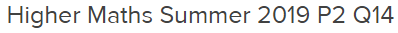 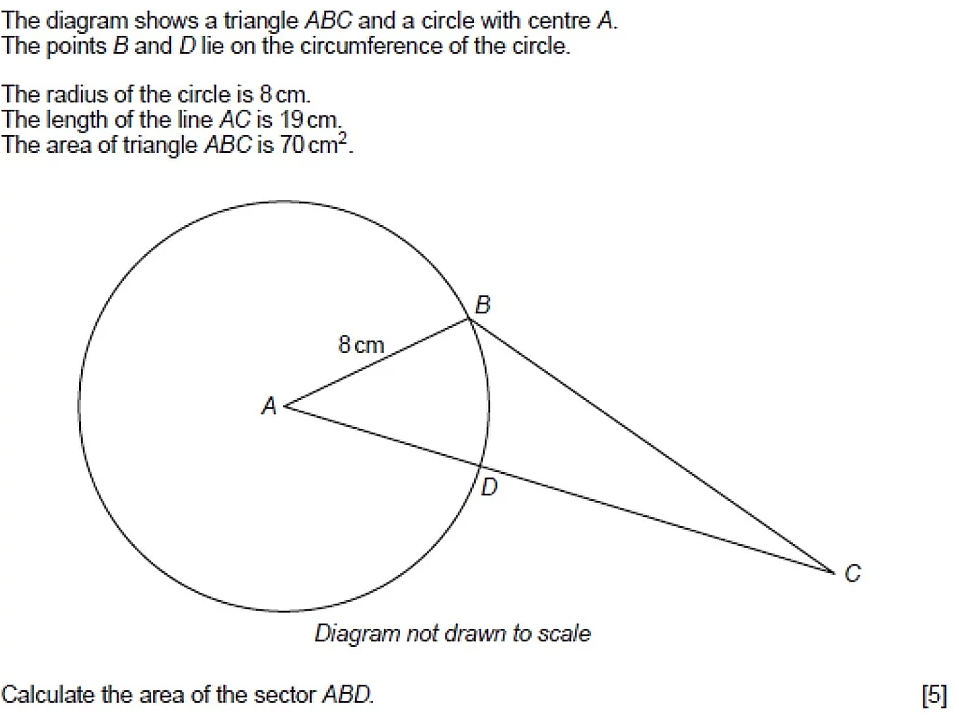 ____________________________________________________________________________________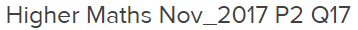 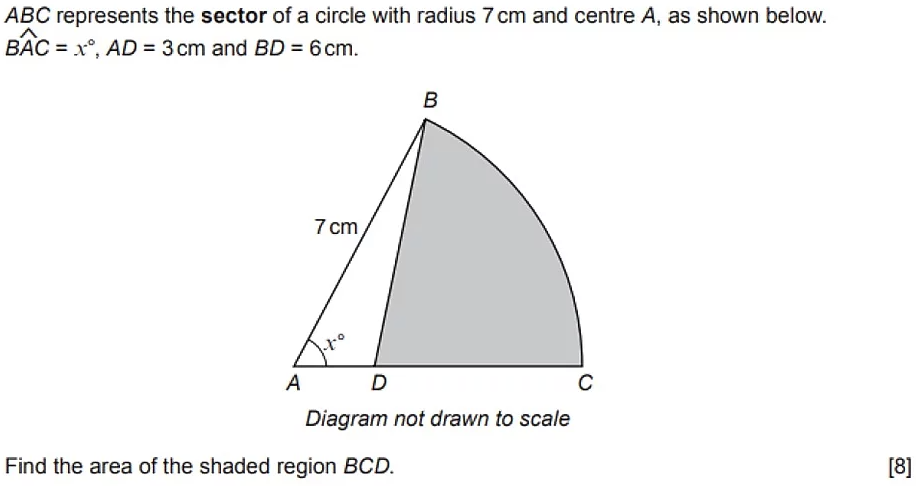 ______________________________________________________________________________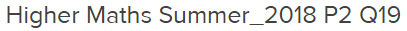 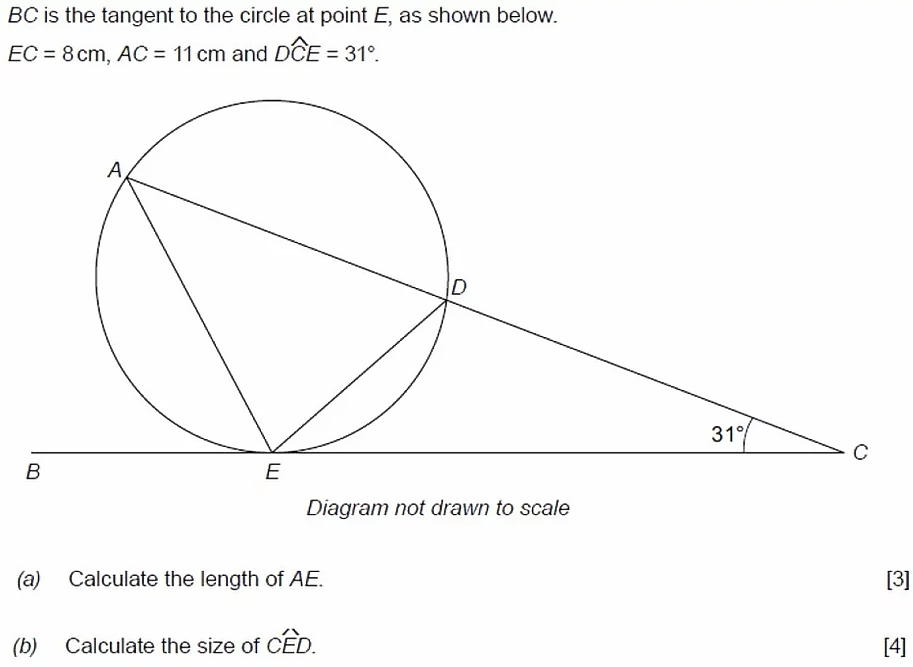 _______________________________________________________________________________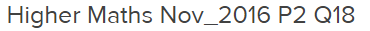 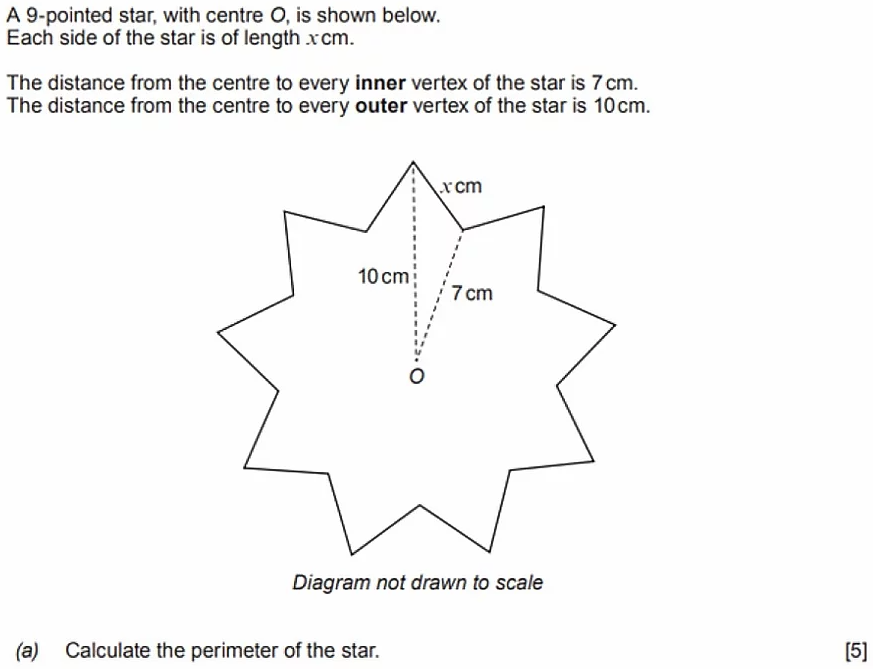 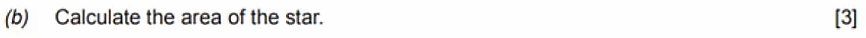 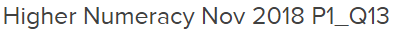 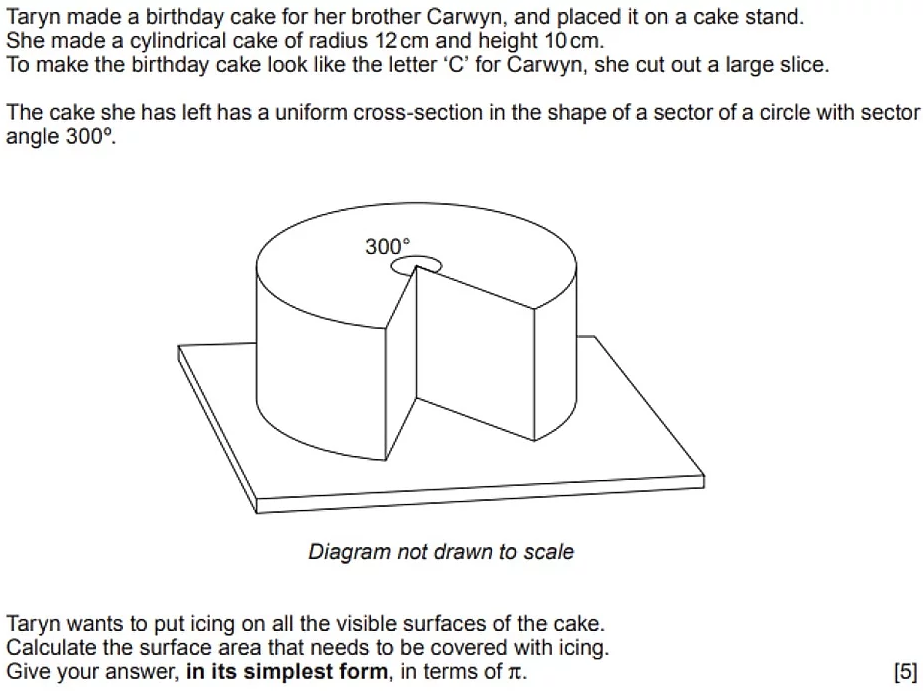 ________________________________________________________________________________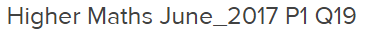 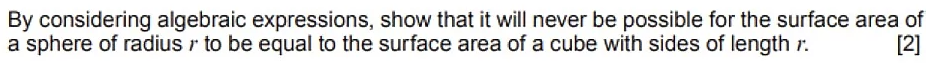 _______________________________________________________________________________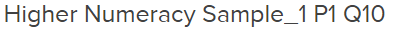 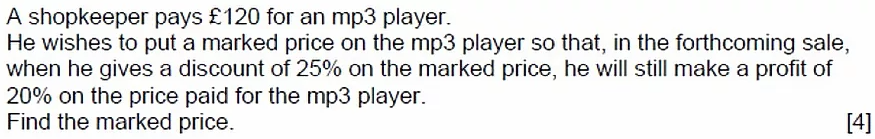 ______________________________________________________________________________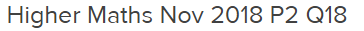 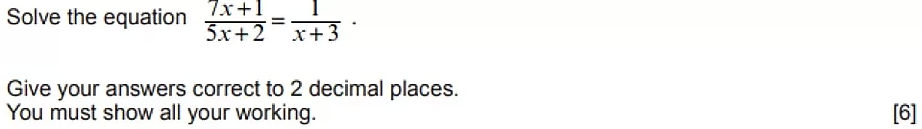 _____________________________________________________________________________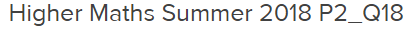 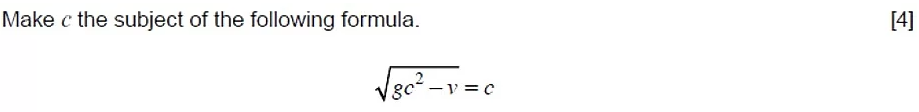 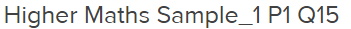 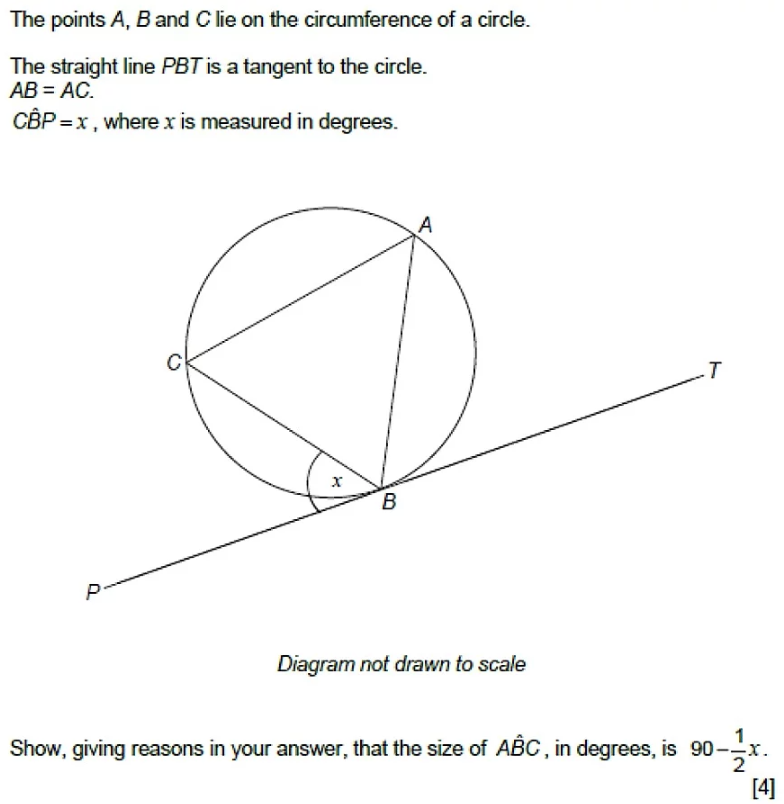 ___________________________________________________________________________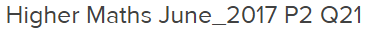 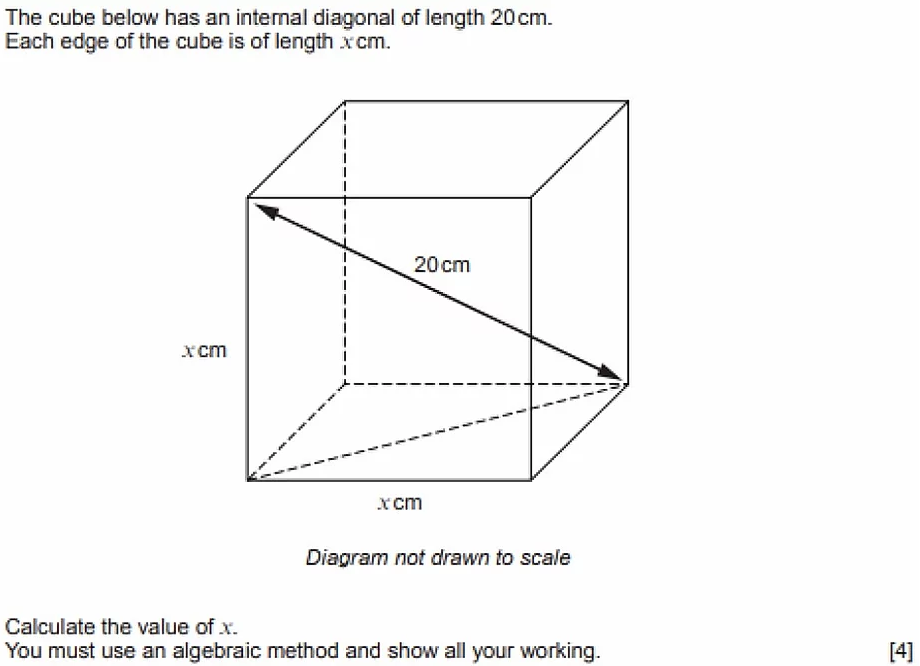 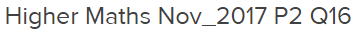 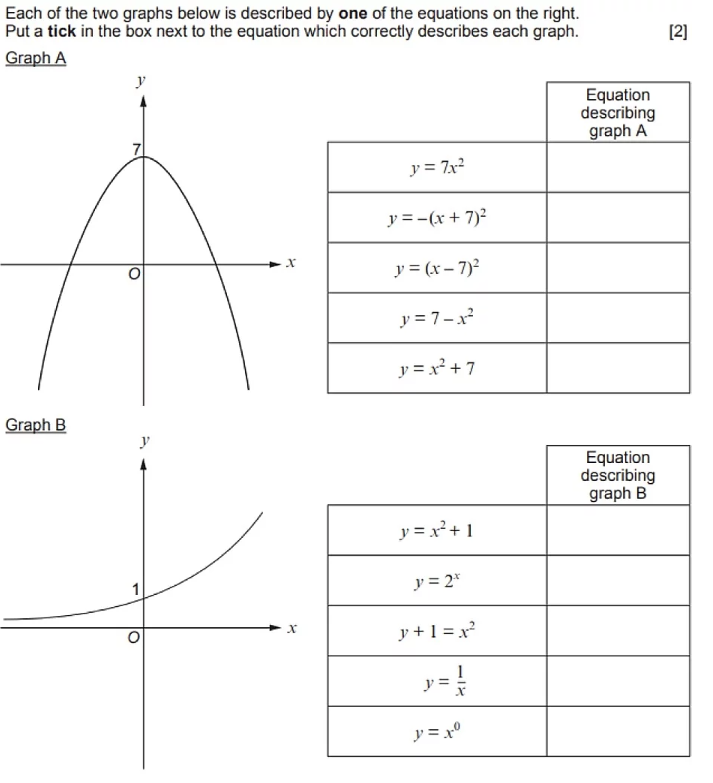 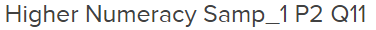 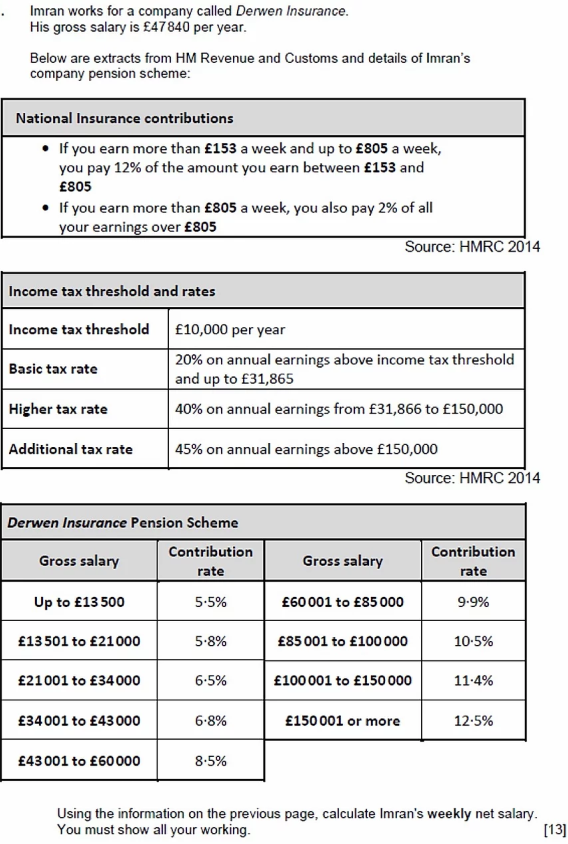 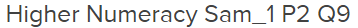 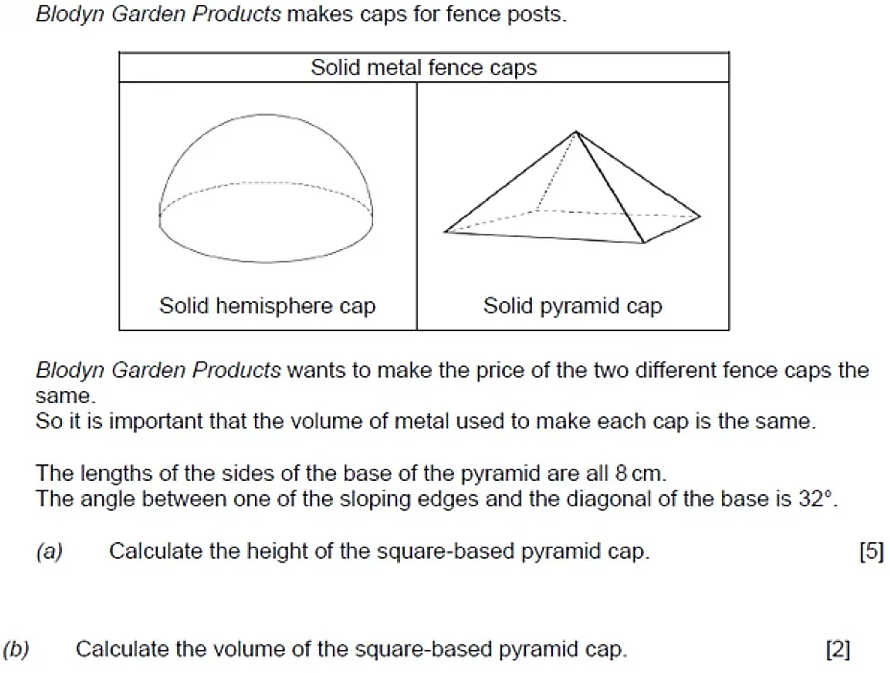 _______________________________________________________________________________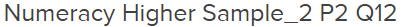 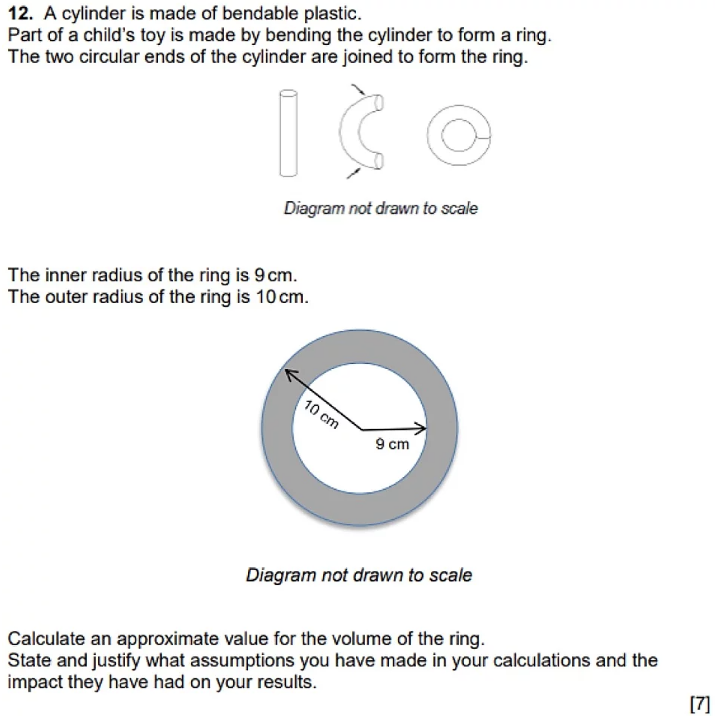 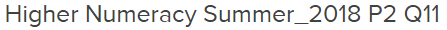 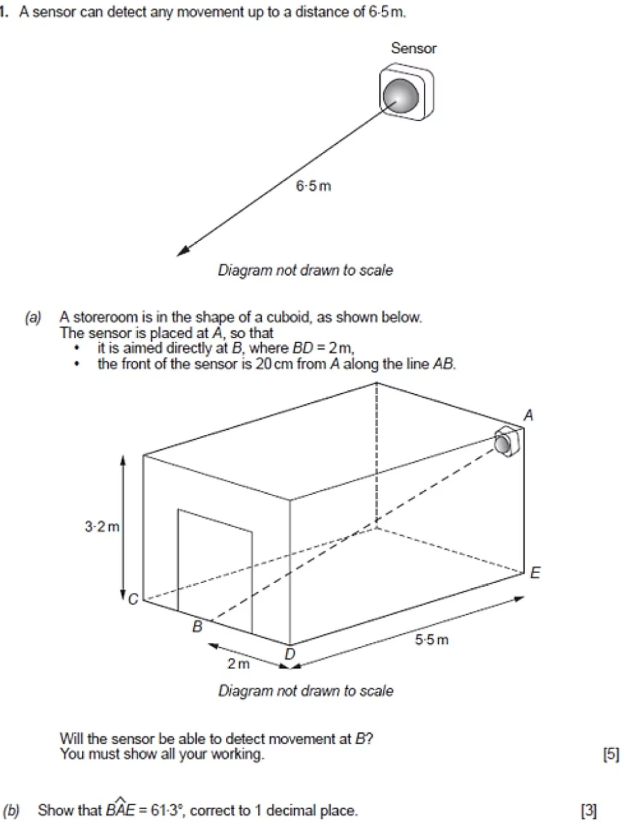 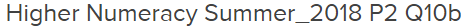 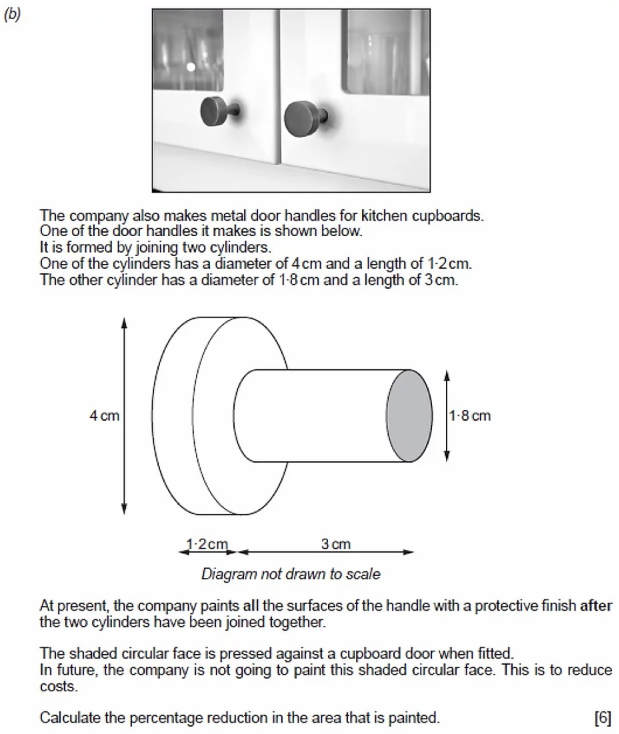 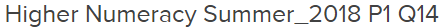 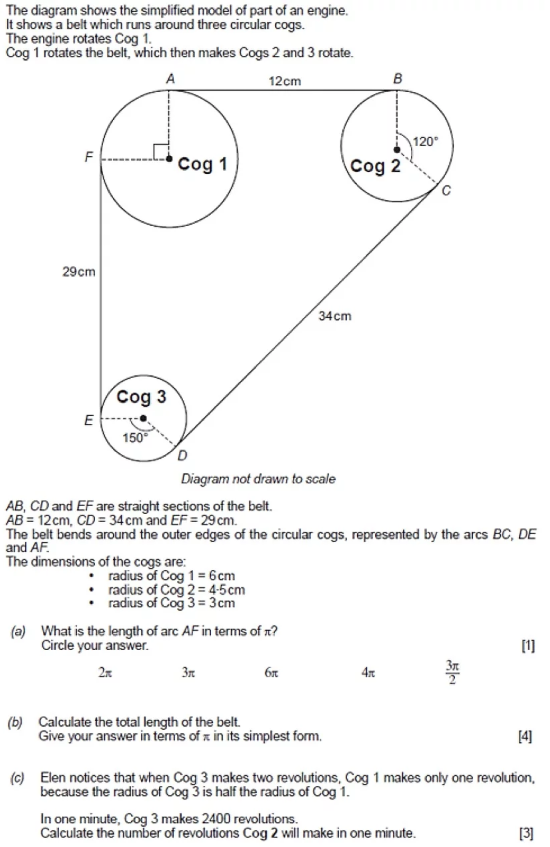 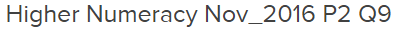 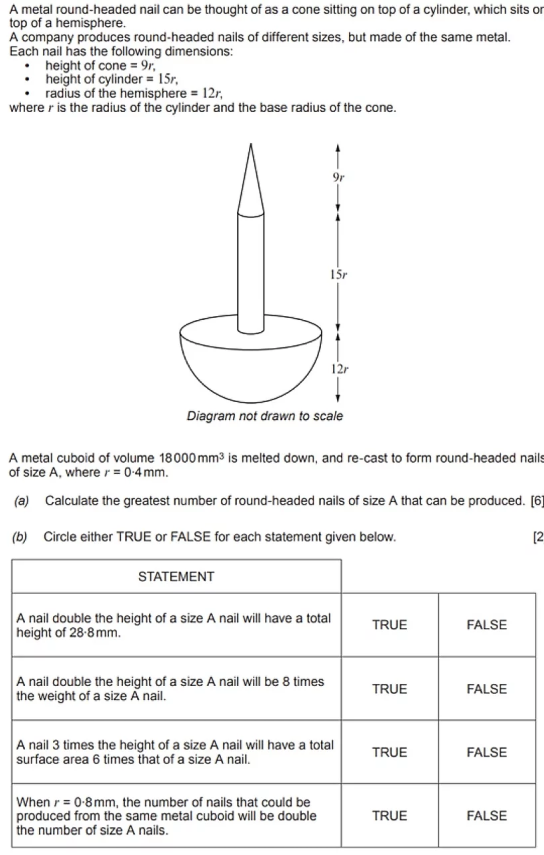 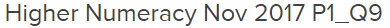 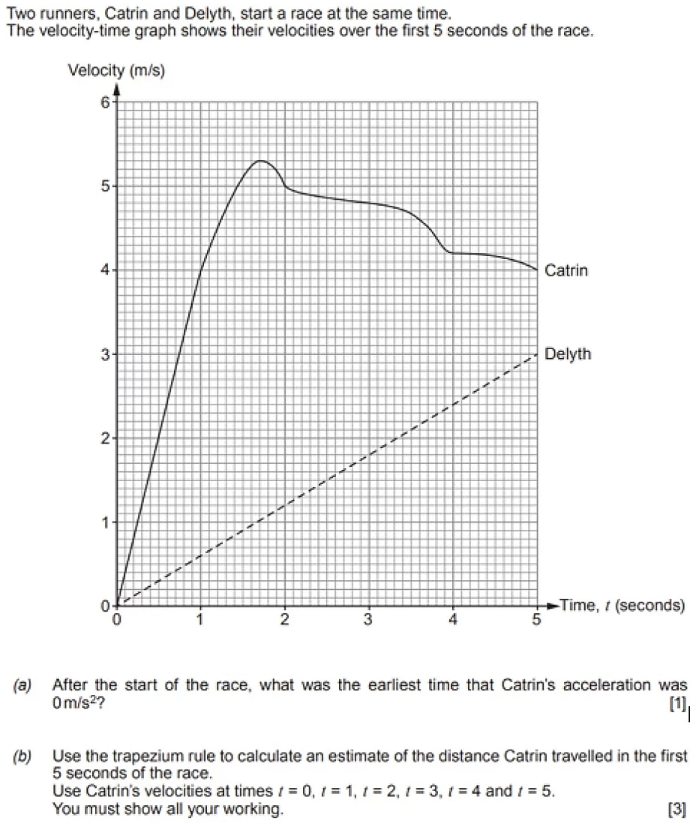 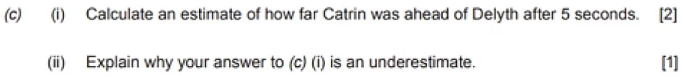 